Good debt/bad debt?Good debt/bad debt?(page 40)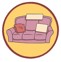 Discussion around: What do we mean by good debt and bad debt?What do we know about loans (both short and long term, store loans and loans from other lenders, such as car finance companies, online lenders, loan sharks, and the student loans organisations)?